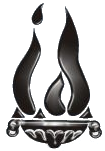 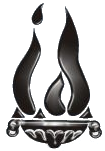 EXAMENES FINALES – TECNICO SUPERIOR EN DIAGNOSTICO POR IMÁGENES – FEBRERO / MARZO 2023 (SUJETO A MODIFICACIONES)FECHACURSOHORARIOMATERIAPROF. TITULARPROFESOR/APROFESOR/APROFESOR/AMIERCOLES 22/02/2023MIERCOLES 08/03/20231° A18:00 HSFISICO QUIMICAGARCIA P. FERNANDOCHAYLE LUZCARRIZO ALEJANDROLUCERO CARLAMIERCOLES 22/02/2023MIERCOLES 08/03/20231° A18:00 HSFUNDAMENTOS DE ESTERILIZACIONCHAYLE LUZCARRIZO ALEJANDROGARCIA P. FERNANDOLUCERO CARLAMIERCOLES 22/02/2023MIERCOLES 08/03/20232° A18:00 HSBIOSEGURIDADCARRIZO ALEJANDROGARCIA P. FERNANDOCHAYLE LUZLUCERO CARLAMIERCOLES 22/02/2023MIERCOLES 08/03/20232° A18:00 HSFARMACOLOGIAPEREZ R. CAROLINAALTAMIRANO SILVIAGASPA CHRISTIANASUS CARIMMIERCOLES 22/02/2023MIERCOLES 08/03/20231° A18:00 HSCONDICIONES Y MEDIO AMBIENTE DE TRABAJOPEREZ R. CAROLINAGASPA CHRISTIANALTAMIRANO SILVIAASUS CARIMMIERCOLES 22/02/2023MIERCOLES 08/03/20231° A18:00 HSTECNOLOGIA INFORMATICAALTAMIRANO SILVIAPEREZ R. CAROLINAGASPA CHRISTIANASUS CARIMJUEVES 23/02/2023JUEVES 09/03/20231° A 19:00 HSANATOMIA Y FISIOLOGIA I PUJOL SANTIAGOGARCIA CRISTIANPLAZA PABLOACEVEDO ALFREDOJUEVES 23/02/2023JUEVES 09/03/20233°A18:00 HSETICA Y DEONTOLOGIAPLAZA PABLOGARCIA CRISTIANPUJOL SANTIAGOACEVEDO ALFREDOJUEVES 23/02/2023JUEVES 09/03/20233°A18:00 HSMETODOLOGIA DE LA INVESTIGACION Y BIOESTADISTICAPLAZA PABLOGARCIA CRISTIANPUJOL SANTIAGOACEVEDO ALFREDOJUEVES 23/02/2023JUEVES 09/03/20231° A 18:00 HSCOMUNICACIÓN Y PRODUCCION DE TEXTOSGARCIA CRISTIANPLAZA PABLOPUJOL SANTIAGOACEVEDO ALFREDOMARTES 28/02/2023MARTES 14/03/20233° A18:00 HSORG. Y GESTION DE LAS INST. DE SALUDVELARDEZ CINTHIA/VELIZ DIEGOPONCE ROMINACARABAJAL MATEOPALLADINI NOELIAMARTES 28/02/2023MARTES 14/03/20231° A18:00 HSSALUD PUBLICA GASPA CHRISTIANSUELDO YESSICAASUS CARIMGARCIA P. FERNANDOMARTES 28/02/2023MARTES 14/03/20231° A18:00 HSTEC. DE DIAGNOSTICO POR IMÁGENES IGASPA CHRISTIANSUELDO YESSICAASUS CARIMGARCIA P. FERNANDOMARTES 28/02/2023MARTES 14/03/20232° A18:00 HSTEC. DE DIAGNOSTICO POR IMÁGENES IIASUS CARIMSUELDO YESSICAGASPA CHRISTIANGARCIA P. FERNANDOMARTES 28/02/2023MARTES 14/03/20232° A18:00 HSBIOFISICASUELDO YESSICAASUS CARIMGASPA CHRISTIANGARCIA P. FERNANDOMIERCOLES 01/03/2023MIERCOLES 15/03/20232° A18:00 HSASISTENCIA MEDICAS BASICASLUCERO CARLAFERNANDEZ G. VICTORIAALBORNOZ ALEJANDRAASUS CARIMMIERCOLES 01/03/2023MIERCOLES 15/03/20232° A18:00 HSANATOMIA Y FISIOLOGIA IIFERNANDEZ G. VICTORIAALBORNOZ ALEJANDRALUCERO CARLAASUS CARIMMIERCOLES 01/03/2023MIERCOLES 15/03/20233° A18:00 HSINGLES TECNICOALBORNOZ ALEJANDRALUCERO CARLAFERNANDEZ G. VICTORIAASUS CARIMJUEVES 02/03/2023JUEVES 16/03/20232° A 18:00 HSPSICOLOGIAACEVEDO ALFREDOGASPA CHRISTIANSIR LANDRIEL DANIELJUAREZ DANIELAJUEVES 02/03/2023JUEVES 16/03/20233°A18:00 HSRADIOPROTECCIONGASPA CHRISTIANSIR LANDRIEL DANIELJUAREZ DANIELABARRIONUEVO CAROLINAJUEVES 02/03/2023JUEVES 16/03/20233°A18:00 HSEMBRIOLOGIA Y PATOLOGIASIR LANDRIEL DANIELGASPA CHRISTIANJUAREZ DANIELABARRIONUEVO CAROLINAJUEVES 02/03/2023JUEVES 16/03/20233° A18:00 HSPROC. TECNOLOG. ESPEC. PARA DIAG. POR IMAGENESJUAREZ DANIELASIR LANDRIEL DANIELGASPA CHRISTIANBARRIONUEVO CAROLINAVIERNES 03/03/2023VIERNES 17/03/20231° A18:00 HSPRACTICAS PROFESIONALIZANTES IGASPA CHRISTIANSIR LANDRIEL DANIELBARRIONUEVO CAROLINAJUAREZ DANIELAVIERNES 03/03/2023VIERNES 17/03/20232° A18:00 HSPRACTICAS PROFESIONALIZANTES IIGASPA CHRISTIANSIR LANDRIEL DANIELBARRIONUEVO CAROLINAJUAREZ DANIELAVIERNES 03/03/2023VIERNES 17/03/20233° A18:00 HSPRACTICAS PROFESIONALIZANTES IIISIR LANDRIEL DANIELGASPA CHRISTIANBARRIONUEVO CAROLINAJUAREZ DANIELA